Chapter 4Fire Service CommunicationsChapter OverviewFighting a fire requires the coordination of numerous resources and people. Different crews and equipment fill various functions on the fire ground, many of which occur simultaneously or must not start until something else has been accomplished. Ensuring a smooth interaction between all the firefighting tasks being performed requires good communications among fire suppression crews, officers, and members of the Incident Command System. In addition, fire departments need to have good communications protocols, techniques, and equipment to manage incoming calls for emergency assistance. Finally, fire service communications also encompass postincident reporting because sharing data and information about the cause of the fire and activities undertaken to suppress a fire is important for preventing fires and being able to suppress them more safely and efficiently. This chapter focuses on the processes, techniques, and equipment of fire service communications that a fire fighter needs to master to ensure personal safety, smooth operations, and adequate incident reporting. After students complete this chapter and the related course work, they will be able to describe the roles of the telecommunicator and dispatch. Students will also understand how to receive an emergency call, obtain necessary information, and initiate a response. They will also be able to discuss radio codes, emergency traffic, and basic incident reports.Objectives and ResourcesFire Fighter IKnowledge ObjectivesAfter studying this chapter, you will be able to:Describe the role of the communications center in the fire service. (NFPA 5.2, pp 92–93)Describe the role and responsibilities of a telecommunicator. (NFPA 5.2.1, p 93)List the requirements of a communications center. (pp 93–94)Describe the equipment used in a communications center. (NFPA 5.2.1, p 94)Describe how computer-aided dispatch (CAD) assists in dispatching the correct resources to an emergency incident. (NFPA 5.2.1, p 94)Describe the basic services provided by the communications center. (NFPA 5.2.1, pp 95–96)List the five major steps in processing an emergency incident. (NFPA 5.2.1A, p 96)Describe how telecommunicators conduct a telephone interrogation. (NFPA 5.2.2, pp 96–97)Describe how municipal fire alarm systems, private and automatic fire alarm systems, and citizens can activate the emergency response system. (NFPA 5.2.1, pp 98–99)Describe how location validation systems operate. (NFPA 5.2.1, pp 98–99)Describe the three types of fire service radios. (NFPA 5.2.3, pp 103–104)Describe how two-way radio systems operate. (NFPA 5.2.3, pp 103–104)Explain how a repeater system works to enhance fire service communications. (NFPA 5.2.3, pp 105–106)Explain how a trunking system works to enhance fire service communications. (NFPA 5.2.3, p 106)Describe the basic principles of effective radio communication. (NFPA 5.2.3, pp 106–108)Describe when to use plain language and how 10-codes are implemented in fire service communications. (NFPA 5.2.3A, pp 107–108)Outline the information provided in arrival and progress reports. (p 108–109)Describe fire department procedures for answering nonemergency business and personal telephone calls. (NFPA 5.2.2, 5.2.2A, p 111)Skills ObjectivesAfter studying this chapter, you will be able to perform the following skills:Initiate a response to a simulated emergency. (NFPA 5.2.1B, p 102)Observe the operation of a communications center. (p 103)Display how to use a portable radio. (NFPA 5.2.3B, p 107)Operate and answer the fire station telephone. (NFPA 5.2.1B, 5.2.2B, p 111)Fire Fighter IIKnowledge ObjectivesAfter studying this chapter, you will be able to:Define emergency traffic. (NFPA 6.2.2, 6.2.2A,  p 109)Explain how to initiate a mayday call. (NFPA 6.2.2, 6.2.2A, p 109)Describe common evacuation signals. (NFPA 6.2.2, 6.2.2A, p 109)Explain the importance of an incident report to the entire fire service. (NFPA 6.2, 6.2.1, pp 109–110)Describe how to collect the necessary information for a thorough incident report. (NFPA 6.2.1, 6.2.1A, pp 109–110)Describe the resources that list the codes used in incident reports. (NFPA 6.2.1A, pp 109–110)Explain the consequences of an incomplete or inaccurate incident report. (NFPA 6.2.1A, pp 109–110)Skills ObjectivesAfter studying this chapter, you will be able to perform the following skills:Display how to use a portable radio. (NFPA 6.2.2B, p 107)Describe how to use the National Fire Incident Reporting System Data Entry Tool. (NFPA 6.2.1B, p 110)Additional NFPA StandardsNFPA 901, Standard Classifications for Incident Reporting and Fire Protection DataNFPA 902, Fire Reporting Field Incident GuideNFPA 1061, Standard for Professional Qualifications for Public Safety TelecommunicatorNFPA 1221, Standard for the Installation, Maintenance, and Use of Emergency Services Communications SystemsReading and PreparationReview all instructional materials, including Fundamentals of Fire Fighter Skills, Chapter 4, and all related presentation support materials.Review local firefighting protocols for Chapter 4. Support MaterialsDry erase board and markers or chalkboard and chalkLCD projector, slide projector, overhead projector, and projection screenPowerPoint presentation, overhead transparencies, or slidesDigital camera with downloading or projection capabilitiesCopies of any incident reports used by the local fire department. If reports are filed by computer, bring a computer with applicable software and forms, as well as a projector for demonstration of report completion.Audiotapes of actual radio communications (both good and bad)EnhancementsDirect the students to visit the Internet at www.FireFighter.jbpub.com for online activities.Direct the students to relevant sections in the Student Workbook for application of the content introduced in this chapter.Direct the students to take practice/final examinations in the Navigate Test Prep to prepare for examinations.Teaching Tips and ActivitiesCommunications and report writing are best taught using a role-play, scenario-based method. Play audio tapes of both good and bad radio communications. Students find listening to such transmissions exciting, and it is a great way to highlight do’s and don’t’s of radio communications.Presentation OverviewPre-LectureI. You Are the Fire FighterTime: 5 MinutesLevel: Fire Fighter I and IISmall Group Activity/DiscussionUse this activity to motivate students to learn the knowledge and skills needed to communicate on the fire ground, in the station, and with the public.PurposeTo allow students an opportunity to explore the significance and concerns associated with basic fire service communications.Instructor DirectionsDirect students to read the “You Are the Fire Fighter” scenario found in the beginning of Chapter 4.You may assign students to a partner or a group. Direct them to review the discussion questions at the end of the scenario and prepare a response to each question. Facilitate a class dialogue centered on the discussion questions.You may also assign this as an individual activity and ask students to turn in their comments on a separate piece of paper.Lecture	SLIDE TEXT	LECTURE NOTEI. IntroductionTime: 15 MinutesSlides: 1–10Level: Fire Fighter I and IILecture/DiscussionA functional communications system is essential to the fire department because it links:The public and the fire departmentFire fighters on the scene and the rest of the organizationThe fire department with other agencies and facilitiesFire fighters must be familiar with the communications systems, equipment, and procedures used in their departments.Basic administration and day-to-day management require an effective communications network.II. The Communications CenterTime: 19.5 MinutesSlides: 11-23Level: Fire Fighter ILecture/DiscussionIntroduction to the Communications CenterThe communications center is the hub of the fire department response system.It is the central processing point for all information relating to an emergency incident and all of the information relating to the location, status, and activities of fire department units.It connects and controls all of the department’s communications systems.The size and complexity of a communications center will vary, depending on the department’s needs.Type of communications centers include:Stand-alone Serves a specific fire departmentRegionalServes many fire departmentsCo-locatedShares space with other communications centers of public safety agenciesIntegratedPersonnel are cross-trained and provide communications for multiple types of public safety agencies.TelecommunicatorsPersonnel who are professionally trained to work in a public safety communications environmentHave specific training for their positions.Professional certification ensures that telecommunicators are skilled and competent.Telecommunicators must be able to understand and follow complicated procedures, perform multiple tasks effectively, memorize information, and make decisions quickly.They must be able to communicate effectively with citizens to obtain critical information, even when the citizen is highly stressed or in extreme personal danger.They must be skilled in operating all of the systems and equipment in the communications center.They must understand and follow the fire department’s operational procedures, particularly those relating to dispatch policies and protocols, radio communications, and incident management.Communications Facility RequirementsA fire department communications center must be designed to ensure a very high degree of operational reliability.It must be well-protected against natural and human-made threats.It must have emergency generators.It must be secured to prevent unauthorized entry.There should be a back-up communications center at a different location.Ensures ongoing operationsThere should be a plan in place for reporting emergencies.Some communities have local officials available for citizens to report emergencies.Communications Center EquipmentSpecific equipment requirements depend on the size of the operation and the configuration of local communications systems.Most centers will have the following equipment: Dedicated 911 telephones Public telephones Direct-line telephones to other agenciesEquipment to receive alarms from public and/or private fire alarm systemsComputers and/or hard copy files and maps to locate addresses and select units to dispatchEquipment for alerting and dispatching units to emergency callsTwo-way radio system(s)Recording devices to record telephone calls and radio trafficBack-up electrical generatorsRecords and record management systemsComputer-Aided Dispatch (CAD)A CAD system automates the functions required for receiving emergency calls and dispatching and monitoring emergency response resources.The system knows which units are available to respond to a call, which units are assigned to incidents, and which units are temporarily assigned to cover different areas.The system selects the units that can respond quickly to an alarm, even if some of the units that would normally respond are unavailable.Some systems can track the exact location of vehicles using global positioning system (GPS) technology.Some systems transmit dispatch information directly to computers that are located in the fire station or on the apparatus.Some systems can also provide immediate access to information such as preincident plans and hazardous materials lists for an address.Mobile data terminals are computer devices that transmit data by radio.Voice Recorders and Activity LogsEverything that happens in a communications center is recorded using either:A voice recording systemAn audio record of what is said over telephone lines and radiosAn activity logging systemA written or computerized record of what happenedRecords include every call that is entered, every unit that is dispatched, and every significant event that occurs in relation to an emergency incident.Timestamps record the date and time of each event.These are legal records of the official delivery of a government service by the fire department.Records may be required for legal proceedings, sometimes years after the incident occurred.Voice recorders and activity logs are maintained for several reasons:Defending the fire department’s actions when questions are raised about an unfortunate outcomeDemonstrating that the organization and its employees performed ethically, responsibly, and professionallyRecords also make it difficult to hide an error if a mistake was made.Reviewing and analyzing information about department operationsCall Response and DispatchCritical functions performed by most CAD systems include verifying an address and determining which units should respond to an alarm.The fire department needs to know exactly where the emergency is.The fire department needs to know what units are available to handle the emergency.Dispatching of units must follow the standard dispatching protocols adopted by the fire department.The generally accepted performance objective, from the time a call reaches the communications center until the units are dispatched is 1 minute or less.Most requests for fire department response are made by telephone.Most areas in the United States and Canada have implemented the 911 system.III. Communications Center OperationsTime: 22.5 MinutesSlides: 24-38Level: Fire Fighter I Lecture/Discussion/DemonstrationIntroduction to Communications Center OperationsThe basic functions performed in a communications center include:Receiving calls for emergency incidents and dispatching fire department unitsSupporting the operations of fire department units delivering emergency servicesCoordinating fire department operations with other agenciesKeeping track of the status of each fire department unit at all timesMonitoring the level of coverage and managing the deployment of available unitsNotifying designated individuals and agencies of particular events and situationsMaintaining records of all emergency-related activitiesMaintaining information required for dispatch purposesReceiving and Dispatching Emergency CallsThe major steps in processing an emergency incident include:Call receiptLocation validationClassification and prioritizationUnit selectionDispatchCall ReceiptMost communities use 911 to report emergencies.The telecommunicator must conduct a telephone interrogation to obtain the required information, including:The caller’s exact locationThe nature of the problemRemember that the caller thinks the situation is an emergency; treat all calls as emergencies until you can determine that no emergency exists.Do not allow gaps of silence to occur.Some departments may require telecommunicators to obtain additional information, such as the caller’s name and telephone number.Communications centers must be able to receive and process calls made by hearing-impaired callers who use specially adapted phone systems such as:TDD (telecommunications device for the deaf)TTY (teletype)Text telephonesDirect-line telephones connect two predetermined points. When one end of the phone is picked up, it immediately rings the other phone. Direct lines may also connect hospitals, private alarm companies, utility companies, and airports. Municipal fire alarm systems are fire alarm boxes and emergency telephones installed on street corners or in public places. Fire alarm box transmits a coded signal to the communications center.Although an alarm is sent, it does not indicate what kind of emergency is occurring.Call boxes allow the user to communicate the specifics of the emergency to the communication center. Private and automatic fire alarm systems transmit alarms to fire departments and communications centers. Most commercial, industrial, and residential building today use heat detectors, smoke detectors, and other devices to initiate the alarm.  Walk-ins are people who report an emergency at the fire station. The station should contact and advice the communication center immediately. Location ValidationEnsures that the information received is adequate to dispatch units to the correct locationEnhanced 911 systems have features that can help telecommunicators obtain information.Automatic Number Identification (ANI) shows the telephone number from which a call originated.Automatic Location Identification (ALI) shows the address from which a call originated.The caller’s location may not always be the actual location of the emergency incident.Always confirm with the caller that the information obtained from the enhanced 911 system is correct.Wireless telephones can create challenges for communications centers because:Wireless 911 calls are routed to communications centers based on the cell site that picks up the call not based on the actual location of the caller.It can be difficult to determine the exact location of the incident because ANI and ALI were developed for hard-wired telephone systems.People who call 911 on their cellular telephones may not know their exact location.GPS technology in wireless telephones can pinpoint the geographic coordinates of a 911 call.Skill Drill 4-1 lists the steps for initiating a response to a simulated incident.Call Classification and PrioritizationThe process of assigning a response category based on the nature of the reported problem. The nature of the call dictates which units or combinations of units should be dispatched.Unit SelectionThe process of determining exactly which unit or units to dispatch based on the location and classification of the incidentRun cards list units in proper order of response based on response distance or estimated response time.Some systems are equipped with automatic vehicle locator systems.Most CAD systems are programmed to select the units for an incident automatically based on the location, call classification, and actual status of all units.The CAD system will recommend a dispatch assignment, which the telecommunicator can accept or adjust, based on circumstances or special information. DispatchThe step of alerting the selected units to respond and transmitting the information to themMost fire departments dispatch verbal messages to the appropriate fire stations.A CAD system can be programmed to alert the appropriate fire stations automatically.Volunteer fire departments rely on pagers, outdoor sirens, horns, or whistles to notify their members of an emergency.Some CAD systems allow text messages, including incident information.Operational Support and CoordinationOperational support and coordination encompass all communications between the units and the communications center during an entire incident, including:Progress and incident status reportsRequests for additional units or release of extra unitsNotificationsRequests for information or outside resourcesStatus Tracking and Deployment ManagementThe communications center must know the location and status of every fire department unit at all times.CAD systems make this job much easier because status changes can be entered through digital status units or computer terminals.Communications centers also must continually monitor the availability of units in each geographic area and redeploy units when there is insufficient coverage in an area.Touring the Communications CenterNew fire fighters should tour the emergency communications center.Skill Drill 4-2 lists the steps for touring a communications center.IV. Radio SystemsTime: 16.5 MinutesSlides: 39-49Level: Fire Fighter I and IILecture/Discussion/DemonstrationIntroduction to Radio SystemsRadios link the communications center and individual units.Radios link units at an incident scene.A radio is the fire fighter’s only link to the incident organization and the only means to call for help in a dangerous situation.Radios also are used to transmit dispatch information to fire stations, to page volunteer fire fighters, and to link mobile computer terminals.The design, installation, and operation of two-way radio systems is closely regulated by the Federal Communications Commission (FCC).Radio EquipmentA portable radio is a hand-held two-way radio small enough for a fire fighter to carry at all times.Mobile radios are more powerful two-way radios permanently mounted in vehicles and powered by the vehicle’s electrical system.Base station radios are permanently mounted in a building, such as a fire station, communications center, or remote transmitter site.Radio OperationA radio channel uses either one frequency or two frequencies.A simplex channel uses only one frequency to transmit and receive signals.A duplex channel uses two frequencies: one to transmit signals and another to receive them.Duplex channels are used with repeater systems.US Fire Service frequencies are in several different ranges:VHF low band: 33 to 46 MHzVHF high band: 150 to 174 MHz UHF band: 450 to 460 MHz Trunked: 800-MHz bandEach band has certain advantages and disadvantages relating to geographic coverage, topography, and penetration into structures.Generally, one radio can be programmed to operate on several frequencies in a particular band but cannot be used across different bands.This creates an interoperability problem if neighboring public safety agencies are on different bands.Radio communications over long distances require the use of a repeater, which receives transmissions on one channel of a duplex system and rebroadcasts them on the second duplex channel.Duplex radios can be used in simplex mode to create a “talk-around” channel, which can be useful for short, point-to-point (ie, not using a repeater) communications on the fire ground.Some departments switch to a talk-around channel for on-scene communications. A talk-around channel bypasses the repeater system.Many newer fire service radio communications are “trunked.”Trunked systems link a group of frequencies.Messages are transmitted over whatever frequencies in the group are available at the time of transmission.Trunked systems use radio frequencies more efficiently and make eavesdropping of communications more difficult.Allows different radios to be connected.Many agencies can be on the same system.Using a RadioIt is the responsibility of fire fighters to know how to operate any radio assigned to them and how to work with the particular radio system(s) used by the fire department.To use a radio, follow the steps in Skill Drill 4-3.Familiarize yourself with departmental standard operating procedures (SOPs) governing the use of radios.Radio transmissions are recorded, and the public can listen to them using scanners. Avoid saying anything of a sensitive nature or anything you might later regret.National Fire Protection Association (NFPA) standards recommend using plain English rather than codes. Follow local communications protocols.Arrival and progress reports should be given on a regular basis using the radio.This is usually the responsibility of the unit officer or incident commander (IC).Time marking allows the IC to assess the progress of the incident and determine if whether changes should be made in strategy and tactics.Normal radio transmissions can be interrupted for emergency traffic.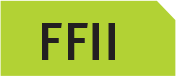 An urgent message taking priority over all other communicationsA distinctive alert tone is used to notify all users to stand by.A fire fighter's call for help is the most important.Most departments use mayday.All other traffic stops immediately.Fire fighters should study and practice this procedure. Many portable radios have an emergency button to transmit an emergency signal.Fire fighters should learn the procedure for use.Many departments have evacuation signals to warn personnel to pull back to a safe location.Commonly used signals are:Three blasts on an air hornSirens sounded on “high-low” for 15 secondsOn the radio by the ICFollowing an evacuation, radio airwaves should remain clear.V. Records and ReportingTime: 7.5 MinutesSlides: 50-54Level: Fire Fighter IILecture/Discussion/DemonstrationIntroduction to Incident ReportingAfter each incident, the officer in charge will need to complete an incident report.Reports should include:Where and when the incident occurredWho was involvedWhat happenedHow the fire startedThe extent of damageAny injuries or fatalitiesMany departments enter incident reports on the computer.Some still use paper-based systems.The National Fire Incident Reporting System (NFIRS) is widely used throughout the United States.Used to compile and analyze incident reports at the local, state, and/or national levels.Data are used to help reduce the loss of life and property by fire.Obtaining the Necessary InformationThe property owner and/or occupant is a primary source of information for the report.Any bystanders or eyewitnesses should also be questioned on what they observed.Serial numbers and model numbers should be noted on the scene for inclusion in the report.Required Coding ProceduresBecause fire reports are statistically analyzed for patterns and trends, they often require that data (such as incident type, actions taken, and property use) be coded numerically.Written guides and/or computer programs provide codes and explanations of codes used in fire reports.Consequences of Incomplete and Inaccurate ReportsInformation must be complete, clear, and concise because these records can become admissible evidence in a court case.Fire reports are considered as public records under the Freedom of Information Act and may be viewed by an attorney, an insurance company, the news media, or the public.Incomplete or inaccurate reports may be used to prove that the fire department was negligent.Using the NFIRS Data Entry ToolSkill Drill 4-4 reviews the steps for the NFIRS.VI. Taking Calls: Emergency, Nonemergency, and Personal CallsTime: 3 MinutesSlides: 55-56Level: Fire Fighter ILecture/Discussion/DemonstrationOne of the first things you should learn when assigned to a fire station is how to use the telephone and intercom systems.Follow your departmental SOPs for obtaining information and processing calls.Keep personal calls to a minimum.Use your department’s standard greeting when you answer the telephone.Be prompt, polite, professional, and concise.Remember that an emergency call can come in on any fire department telephone line.Skill Drill 4-5 lists the steps in obtaining essential information from a caller for an emergency response.VII. SummaryTime: 7.5 MinutesSlides: 57-61Level: Fire Fighter I and IILecture/DiscussionEvery fire department depends on a communications center.Central processing point for all emergency informationTelecommunicators obtain information from citizens, process it, and relay it to dispatch.Vital pieces of equipment are located in the communications center.CAD enables telecommunicators to work effectively.Everything that is said over the telephone or radio is recorded by the communication center.The communications center performs many basic functions.There are five major steps in processing an emergency incident.Calls may be received in many different ways:TelephoneMunicipal fire alarm systemsPrivate and automatic fire alarm systemsWalk-insEnhanced 911 systems display additional information.Fire department communications depend on two-way radio systems.Three types of radios may be used.Radios work by broadcasting electronic signals on certain frequencies.Radio channels use either one or two frequencies.Each radio channel uses two separate frequencies in a repeater system.In a trunking system, a group of shared frequencies are controlled by computer.A brief radio report should be given by the first-arriving unit.Emergency traffic takes priority over all other communications.When transmitting emergency traffic, the telecommunicator generates alert tones.A fire fighter's call for help is the most important emergency traffic.Incident reports describe where and when the incident occurred, who was involved, and what happened.Legally, records and reports are vital parts of the emergency.A fire fighter who answers the telephone is a representative of the fire department.Post-LectureI. Wrap-Up ActivitiesTime: 40 MinutesLevel: Fire Fighter I and IISmall Group Activity/Individual Activity/DiscussionFire Fighter in Action and/or Fire Fighter II in ActionThis activity is designed to assist the student in gaining a further understanding of fire service communications. The activity incorporates both critical thinking and the application of fire fighter knowledge.PurposeThis activity allows students an opportunity to analyze a firefighting scenario and develop responses to critical thinking questions.Instructor DirectionsDirect students to read the “Fire Fighter in Action” and/or “Firefighter II in Action” scenario located in the Wrap-Up section at the end of Chapter 4.Direct students to read and individually answer the quiz questions at the end of the scenario. Allow approximately 10 minutes for this part of the activity. Facilitate a class review and dialogue of the answers, allowing students to correct responses as needed.  Use the answers noted below to assist in building this review. Allow approximately 10 minutes for this part of the activity.You may also assign these as individual activities and ask students to turn in their comments on a separate piece of paper.Answers to Multiple Choice QuestionsAABDBCTechnology ResourcesThis activity requires students to have access to the Internet. This may be accomplished through personal access, employer access, or a local educational institution. Some community colleges, universities, or adult education centers may have classrooms with Internet capability that will allow for this activity to be completed in class. Check out local access points and encourage students to complete this activity as part of their ongoing reinforcement of firefighting knowledge and skills.PurposeTo provide students an opportunity to reinforce chapter material through use of online Internet activities.Instructor DirectionsUse the Internet and go to www.FireFighter.jbpub.com. Follow the directions on the Web site to access the exercises for Chapter 4.Review the chapter activities and take note of desired or correct student responses.As time allows, conduct an in-class review of the Internet activities and provide feedback to students as needed.Be sure to check the Web site before assigning these activities because specific chapter-related activities may change from time to time.II. Lesson ReviewTime: 15 MinutesLevel: Fire Fighter I and II DiscussionNote: Facilitate the review of this lesson’s major topics using the review questions as direct questions or overhead transparencies. Answers are found throughout this lesson plan.Fire Fighter IWhat are the components of a communications system?What are some of the requirements for a communications facility?Describe the use of a CAD system.What is clear speech, and why is it preferred by the NFPA for fire service communications?Why is it important for dispatch centers to support the operations of fire department units delivering emergency services?What are the five major steps in processing an emergency incident?What is the importance of a telephone interrogation?Describe the features on an enhanced 9-1-1 system.What is the purpose of a run card?What are the three types of fire service radios?Fire Fighter IIDescribe the importance of a national incident reporting system.Who is considered the primary source of information for a report?Why can improper or inadequate documentation have long-term negative consequences?Describe the steps for using the NFIRS Data Entry Tool.III. AssignmentsTime: 5 MinutesLevel: Fire Fighter I and IILectureAdvise students to review materials for a quiz (determine date/time)Direct students to read the next chapter in Fundamentals of Fire Fighter Skills as listed in your syllabus (or reading assignment sheet) to prepare for the next class session.Total time: 2 hours, 36.5 minutes
 (with enhancements) Activity TypeTimeLevelPre-LectureYou Are the Fire FighterSmall Group Activity/Discussion5 minutesFire Fighter I and IILectureI. IntroductionLecture/Discussion15 minutesFire Fighter I and IIII. The Communications CenterLecture/Discussion19.5 minutesFire Fighter IIII. Communications Center OperationsLecture/Discussion22.5 minutesFire Fighter IIV. Radio Systems Lecture/Discussion16.5 minutesFire Fighter I and IIV. Records and ReportingLecture/Discussion7.5 minutesFire Fighter IIVI. Taking Calls: Emergency, Nonemergency, and Personal CallsLecture/Discussion3 minutesFire Fighter IVII. SummaryLecture/Discussion7.5  minutesFire Fighter I and IIPost-LectureI. Wrap-Up ActivitiesA. Fire Fighter in ActionB. Technology ResourcesIndividual Activity/Small Group Activity/Discussion40 minutesFire Fighter I and IIII. Lesson ReviewDiscussion15 minutesFire Fighter I and IIIII. AssignmentsLecture5 minutesFire Fighter I and II